In Exercises 1-4, write an equation of the line with the given slope and 
y-intercept.	1.	slope:  y-intercept: 12	2.	slope:  y-intercept: 	3.	slope:  y-intercept:  	4.	slope:  y-intercept: In Exercises 5 & 6, write an equation of the line in slope-intercept form.	5.			6.			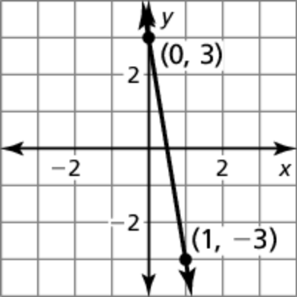 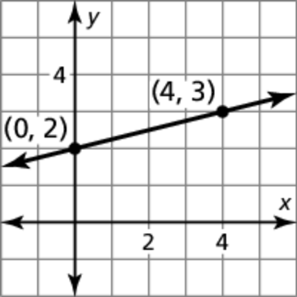 In Exercises 7 & 8, write an equation in point-slope form of the line that passes through the given point and has the given slope.	7.	 	8.	 	 In Exercises 9 & 10, write an equation in point-slope form of the line that passes through the given points.	9.		10.			